БЫКОВА СТАЛИНА ИВАНОВНАБыкова Сталина Ивановна родилась 31 августа 1941 года в фактории Карго Авамского района в семье оленеводов. Окончила Красноярский государственный медицинский институт. 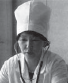 После окончания института работала в п. Усть-Порт в должности врача-ординатора, заведующей участковой больницей. С 1970 года работала в Дудинке участковым терапевтом, врачом-ординатором терапии в окружной больнице. Возглавила терапевтическую службу поликлинического отделения (1978). Заместитель главного врача по клинико-экспертной работе (1991-2002). Избиралась депутатом Таймырского окружного Совета народных депутатов, где работала в комиссии по здравоохранению, поднимая и решая вопросы здоровья коренных малочисленных народов Таймыра. Сталине Ивановне присвоено звание «Заслуженный врач Российской Федерации», Почетный гражданин Таймыра (2004). За добросовестный труд она была награждена медалью «Ветеран труда».